11.12.2017г.  Состоялась встреча  с детской библиотекой.Наши коллеги расширили знания  детей о своей стране – России. Знакомили  детей с природой крайнего севера, с жизнью народов Севера, основных видах занятий (оленеводство, рыболовство, сбор ягод), быте, домашнем укладе, народных праздниках. Воспитывали уважение к коренным народам севера, чувство любви и бережного отношения к природе Севера.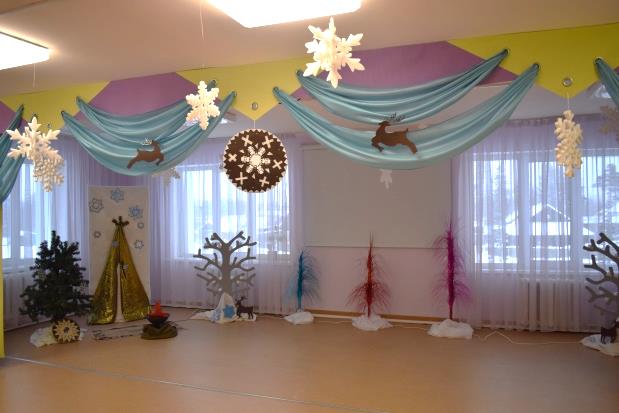 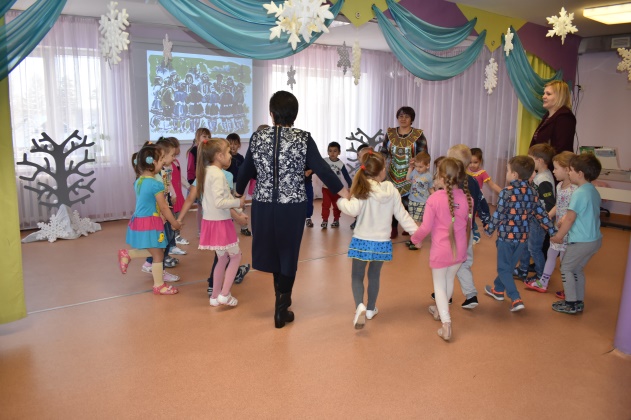 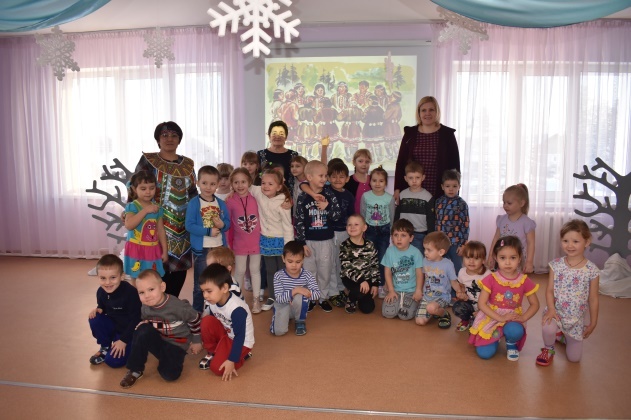 